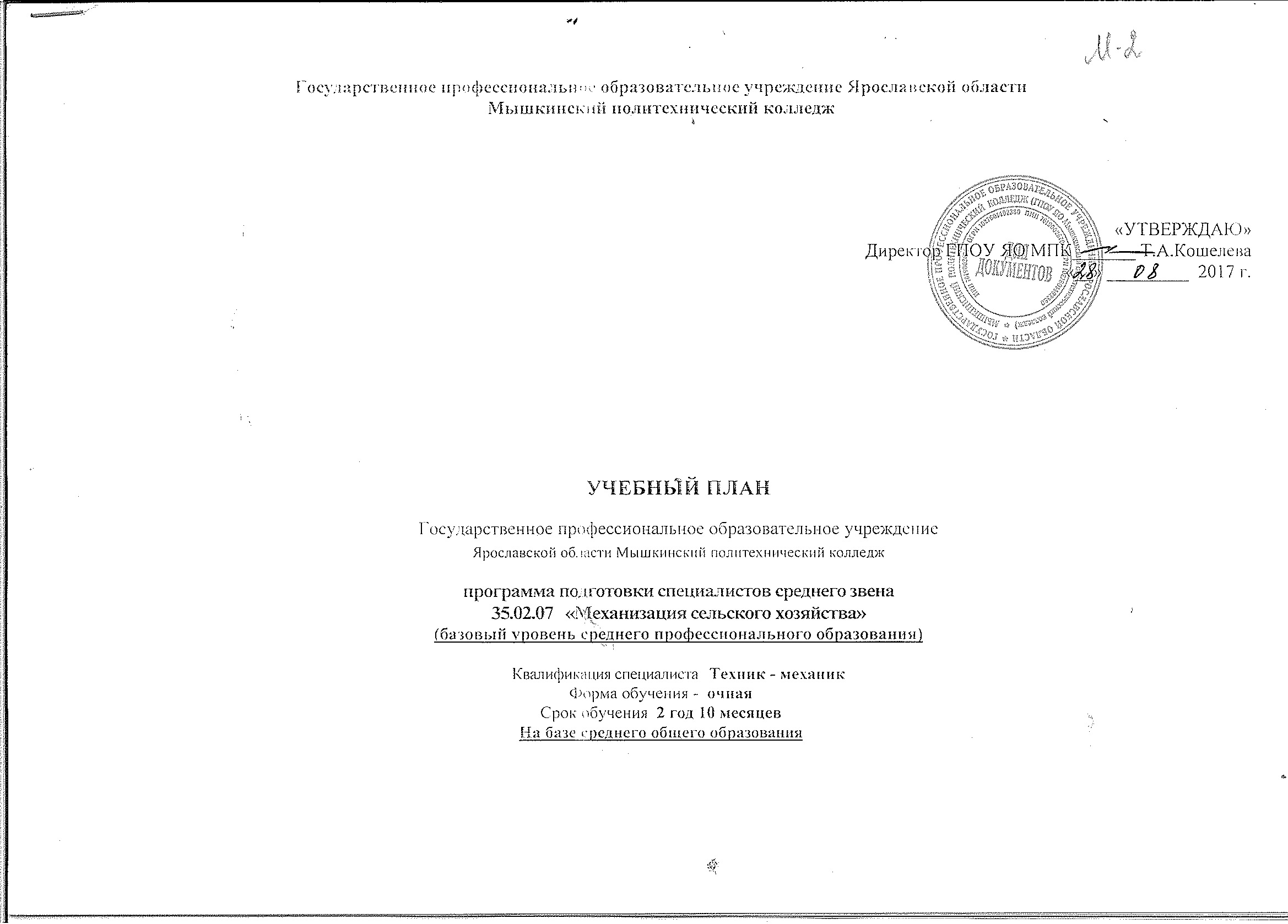 ГРАФИК УЧЕБНОГО ПРОЦЕССА ПО НЕДЕЛЯМСВОДНЫЕ ДАННЫЕ ПО БЮДЖЕТУ ВРЕМЕНИПЛАН  УЧЕБНОГО  ПРОЦЕССАПояснения к учебному плану   Настоящий учебный план государственного профессионального образовательного учреждения Ярославской области  Мышкинского политехнического коллежда (ГПОУ ЯО МПК) разработан на основе Федерального государственного образовательного стандарта по программе подготовки специалистов среднего звена 35.02.07 Механизация сельского хозяйства, утвержденного приказом Министерства образования и науки Российской Федерации от 7 мая 2014г. № 456; Федерального закона Российской Федерации от 29 декабря 2012 г. N 273-ФЗ "Об образовании в Российской Федерации";   Приказа Министерства образования и науки РФ от 14 июня 2013 г. № 464 "Об утверждении Порядка организации и осуществления образовательной деятельности по образовательным программам среднего профессионального образования";    Приказа Министерства образования и науки РФ от 2 июля 2013 г. N 513 "Об утверждении перечня профессий рабочих, должностей  служащих, по которым осуществляется профессиональное обучение";   Приказа Министерства образования и науки РФ № 291 от 18.04.2013 г. "Об утверждении Положения о практике обучающихся, осваивающих основные профессиональные образовательные программы среднего профессионального образования";   Приказа Министерства образования и науки РФ № 292 от 18.04.2013 г. "Об утверждении Порядка организации и осуществления образовательной деятельности по основным программам профессионального обучения"   Приказа Министерства образования и науки РФ№ 968 от 16.08.2013 г. "Об утверждении Порядка проведения государственной итоговой аттестации по образовательным программам среднего профессионального образования";   Приказа Министерства образования и науки РФ № 1059 от 12.09.2013 г. "Об утверждении Порядка формироания перечней профессий, специальностей и направлений подготовки";   Приказа Министерства образования и науки РФ № 977 от 21.08.2013 "О внесении изменения в Порядок организации и осуществления образовательной деятельности по основным программам профессионального обучения, утвержденный приказом Министерства образования и науки РФ от 18 апреля 2013 г. №292";  Приказа Министерства образования и науки РФ № 1122 от 07.10.2013 г. "Об утверждении Порядка и условий осуществления перевода лиц, обучающихся по образовательным программам среднего профессионального и высшего образоания, в другие организации, осуществляющие образовательную деятельность по соответствующим образовательным программам, в случае приостановления действия лицензии, приостановления действия государственной аккредитации полностью или в отношении отдельных уровней образования, укрупненных групп профессий, специальностей и направлений подготовки";   Устава ГПОУ ЯО МПК, локальных актов ГПОУ ЯО МПК (положение о текущем контроле знаний, положение о промежуточной аттестации студентов, положение об государственной итоговой  аттестации выпускников, положение об организации и проведении учебной и производственной практики).     Обучение   по программе подготовки специалистов среднего звена  35.02.07  « Механизация сельского хозяйства»  осуществляется по очной форме на базе среднего общего образования со сроком обучения 2года 10 месяцев.     Освоение настоящей основной профессиональной образовательной программы включает подготовку по квалификациям согласно   Общероссийскому классификатору профессий рабочих, должностей служащих и тарифных разрядов ОК 016-94:- монтажник сельскохозяйственного оборудования ;- наладчик сельскохозяйственных машин и тракторов ;- слесарь по ремонту сельскохозяйственных машин и оборудования ;-  тракторист- машинист сельскохозяйственного производства  .     Организация образовательного процесса осуществляется в соответствии с учебным планом и согласно расписанию учебных занятий для групп обучающихся.     Учебный год начинается 1 сентября для всех обучающихся и заканчивается в соответствии с графиком учебного процесса. Учебный год разделяется на 2 семестра, по завершению которых организуется промежуточная аттестация, а по завершению последнего семестра – государственная (итоговая) аттестация.      Срок освоения основной профессиональной образовательной программы по прогроамме подготовки специалистов среднего звена 35.02.07  « Механизация сельского хозяйства», для лиц обучающихся на базе среднего общего образования составляет 147 недели из расчета:80 недель – по учебным циклам и разделу «Физическая культура»;21недель – учебная практика;12 недель – производственная практика;5 недели – промежуточная аттестация;6 недель – государственная (итоговая) аттестация;23недель – каникулярное время.      Продолжительность учебной недели составляет 5 дней.      Объем учебной нагрузки обучающегося составляет 54 академических часа в неделю , включая 36 академических часов всех видов аудиторной учебной нагрузки и 18 академических часов внеаудиторной (самостоятельной) учебной нагрузки по освоению основной профессиональной образовательной программы.         Настоящая основная профессиональная образовательная программа содержит 5 профессиональных модулей:ПМ.01. Подготовка машин , механизмов, установок , приспособлений к работе , комплектование сборочных единиц -590 часов, в том числе МДК.01.01 « Назначение и общее устройство тракторов, автомобилей и сельскохозяйственных машин» -396 часов, МДК.01.02 « Подготовка тракторов и сельскохозяйственных машин и механизмов к работе»-194ПМ.02. Эксплуатация сельскохозяйственной техники -266часов , в том числе  МДК.02.01 Комплектование машинно- тракторного агрегата для выполнения сельскохозяйственных работ-102 часа, МДК 02.02 «Технология механизированных работ в растениеводстве «-116 часов , МДК.02.03 « Технология механизированных работ в животноводстве»-48ПМ.03Техническое обслуживание и диагностирование неисправностей сельскохозяйственных машин и механизмов: ремонт отдельных деталей и узлов -236часов , в том числе  МДК.03.01 « Система технического обслуживания и ремонта сельскохозяйственных машин и механизмов» -172, МДК.03.02 Технологические процессы ремонтного производства -64 часаПМ.04 Управление работами машинно- тракторного парка сельскохозяйственной организации.-204, в том числе МДК 04.01 « Управление структурным подразделением организации ( предприятия)-204 час ПМ.05. Выполнение работ по профессии «Слесарь по ремонту сельскохозяйственных машин и оборудования»         Учебная и производственная практика проводится расредоточенно  после освоения соответствующих междисциплинарных курсов.         Для всех видов аудиторных занятий академический час устанавливается продолжительностью 45 минут. Перерыв между учебными занятиями составляет не менее 5 минут.        Учебные занятия проводятся в виде лекций, семинаров, практических занятий, контрольных работ, консультаций, самостоятельных работ, учебной и производственной практики, других видов учебных занятий.        Консультации проводятся в групповой форме в количестве: 100 часов на учебный год.        Оценка качества освоения основной профессиональной образовательной программы включает текущий контроль знаний, промежуточную и государственную (итоговую) аттестацию обучающихся.        Текущий контроль знаний и промежуточная аттестация проводятся по каждой дисциплине, междисциплинарному курсу и профессиональному модулю, а их формы и процедуры доводятся до сведения обучающихся в течении первых двух месяцев от начала обучения.        Текущий контроль успеваемости по всем дисциплинам и междисциплинарным курсам осуществляется для оценивания качества освоения учебных программ по 5-ти бальной шкале.        Промежуточная аттестация по общепрофессиональным дисциплинам осуществляется в форме:- зачета или дифференцированного зачета;        В ходе освоения тем междисциплинарных курсов проводятся зачеты (дифференцированные зачеты, а по завершению освоения – экзамены).        По завершению освоения профессиональных модулей ПМ.01, ПМ.02, ПМ.03 , ПМ 04, ПМ05 проводятся комплексные квалификационные экзамены непосредственно в ГПОУ ЯО МПК.        Промежуточная аттестация по учебной и производственной практике каждого модуля проводится в форме зачета.        Для всех дисциплин, тем междисциплинарных курсов, профессиональных модулей, изучаемых на протяжении двух семестров, проведение промежуточной аттестации осуществляется по завершению каждого семестра. Первый экзамен сдается в первый день сессии. Интервал между экзаменами составляет 2 дня.         Итогом контроля освоения профессионального модуля на комплексном квалификационном экзамене является однозначное решение: «вид профессиональной деятельности освоен», «вид профессиональной деятельности не освоен».        Необходимым условием допуска к государственной (итоговой) аттестации является отсутствие академической задолженности по всем дисциплинам и междисциплинарным курсам, представление документов ,  подтверждающих освоение обучающимся компетенций при изучении им теоретического материала (экзаменационные листы, оценочные листы по освоению профессионального модуля, аттестационные листы по практике,сертификаты) по каждому из основных видов профессиональной деятельности и прохождении учебной и производственной практики (дневник с отметками о прохождении практики) (портфолио).     Государственная (итоговая) аттестация включает защиту выпускной квалификационной работы.          Защита выпускной квалификационной работы оценивается оценками «отлично», «хорошо», «удовлетворительно», «неудовлетворительно».Формирование вариативной части ОПОП:Образовательные результаты получены за счет вариативной составляющей,  указаны в программе учебных дисциплин соответствующих разделов и профессиональных модулей.Согласно вариативной части произошло углубленное изучение дисциплин Вариативная часть в объеме 864 часа распределена по дисциплинам общепрофессионального цикла и модулям20 ч на дисциплину «Математика»;60часов на дисциплину «Инженерная графика »;80 часов на дисциплину «Техническая механика »;66 часов на дисциплину «Материаловедение »;100 часов на дисциплину «Электротехника и электронная техника»»;22 часов на дисциплину «Основы гидравлики и теплотехники»;16часов на дисциплину «Основы агрономии ».16часов на дисциплину «Основы зоотехнии ».22часов на дисциплину «Основы экономики, менеджмента и маркетинга ».16 часов на дисциплину «Правовые основы профессиональной деятельности ».90 часов на дисциплину  «»ПМ.01. Подготовка машин , механизмов, установок , приспособлений к работе , комплектование сборочных единиц -70 часов, в том числе МДК.01.01 « Назначение и общее устройство тракторов, автомобилей и сельскохозяйственных машин» -35 часов, МДК.01.02 « Подготовка тракторов и сельскохозяйственных машин и механизмов к работе»-35ПМ.02. Эксплуатация сельскохозяйственной техники -100 часов , в том числе  МДК.02.01 Комплектование машинно- тракторного агрегата для выполнения сельскохозяйственных работ-50 часа, МДК 02.02 «Технология механизированных работ в растениеводстве «-25часов , МДК.02.03 « Технология механизированных работ в животноводстве»-25чПМ.03. Техническое обслуживание и диагностирование неисправностей сельскохозяйственных машин и механизмов : ремонт отдельных деталей и узлов -180 часов, в том числе  МДК .03.01 « Система технического обслуживания и ремонта сельскохозяйственных машин и механизмов «-100 часов, МДК.03.02 « Технологические процессы ремонтного производства»- 80 часов ПМ.04 Управление работами машинно- тракторного парка сельскохозяйственной организации.-108, в том числе МДК 04.01 « Управление структурным подразделением организации ( предприятия)-108 час ПМ.05. Выполнение работ по профессии «Слесарь по ремонту сельскохозяйственных машин и оборудования»-90 час.КурсыСентябрьСентябрьСентябрьСентябрьОктябрьОктябрьОктябрьОктябрь26-1НоябрьНоябрьНоябрь23-29ДекабрьДекабрьДекабрьДекабрьЯнварьЯнварьЯнварьЯнварь25-31ФевральФевральФевраль22-28МартМартМарт21-27АпрельАпрельАпрельАпрель25-1МайМайМай23-29ИюньИюньИюнь20-26ИюльИюльИюльИюль25-31АвгустАвгустАвгустАвгустКурсы1-67-1314-2021-2728-45-1112-1819-2526-1НоябрьНоябрьНоябрь23-2930-67-1314-2021-2728-34-1011-1718-2425-311-78-1414-2122-2829-67-1314-2021-2728-34-1011-1718-2425-12-89-1516-2223-2930-56-1213-1920-2627-34-1011-1718-2425-311-78-1415-2122-28Курсы1-67-1314-2021-2728-45-1112-1819-2526-12-89-1516-2223-2930-67-1314-2021-2728-34-1011-1718-2425-311-78-1414-2122-2829-67-1314-2021-2728-34-1011-1718-2425-12-89-1516-2223-2930-56-1213-1920-2627-34-1011-1718-2425-311-78-1415-2122-28Курсы123456789101112131415161718192021222324252627282930313233343536373839404142434445464748495051521АККАУУУУУУУККККККККК2УУУТУУТАККАУУУУУУТКККККККК3УУТТККУТУУАССССППППИИ*********КурсыТеоретическое обучениеТеоретическое обучениеТеоретическое обучениеТеоретическое обучениеТеоретическое обучениеТеоретическое обучениеПромежуточная аттестация, нед.Учебная практикаПроизводственная  практика, нед.Производственная  практика, нед.Подготовка к государственной итоговойаттестации Государственная итоговая аттестация, нед.Каникулы, нед.Всего, нед.КурсыВсего за годВсего за год1 семестр1 семестр2 семестр2 семестрПромежуточная аттестация, нед.Учебная практикаПо профилю специальностиПреддипломнаяПодготовка к государственной итоговойаттестации Государственная итоговая аттестация, нед.Каникулы, нед.Всего, нед.Курсынед.часнед.часнед.часПромежуточная аттестация, нед.Учебная практикаПо профилю специальностиПреддипломнаяПодготовка к государственной итоговойаттестации Государственная итоговая аттестация, нед.Каникулы, нед.Всего, нед.132115216576165762711522271044124321761221131052321684145045180156442243Итого802880491512381368521844223147Обозначения:Теоретическое обучениеАПромежуточная аттестацияУУчебная практикаТПроизводственная практика (по профилю специальности)СПроизводственная практика (преддипломная)ККаникулыППодготовка к государственной итоговой аттестацииИГосударственная итоговая аттестация*Неделя отсутствует ИндексИндекс№ п/п№ п/пНаименование дисциплинНаименование дисциплинНаименование дисциплинФормы промежуточной аттестацииФормы промежуточной аттестацииФормы промежуточной аттестацииФормы промежуточной аттестацииМакс. учебная нагрузка студентовМакс. учебная нагрузка студентовМакс. учебная нагрузка студентовСамост. учебн. нагрузка студентаСамост. учебн. нагрузка студентаСамост. учебн. нагрузка студентаОбязательные учебные занятияОбязательные учебные занятияОбязательные учебные занятияОбязательные учебные занятияОбязательные учебные занятияОбязательные учебные занятияОбязательные учебные занятияОбязательные учебные занятияОбязательные учебные занятияОбязательные учебные занятияОбязательные учебные занятияРаспределение по курсам и семестрамРаспределение по курсам и семестрамРаспределение по курсам и семестрамРаспределение по курсам и семестрамРаспределение по курсам и семестрамРаспределение по курсам и семестрамРаспределение по курсам и семестрамРаспределение по курсам и семестрамРаспределение по курсам и семестрамРаспределение по курсам и семестрамРаспределение по курсам и семестрамРаспределение по курсам и семестрамРаспределение по курсам и семестрамРаспределение по курсам и семестрамРаспределение по курсам и семестрамРаспределение по курсам и семестрамРаспределение по курсам и семестрамРаспределение по курсам и семестрамРаспределение по курсам и семестрамРаспределение по курсам и семестрамРаспределение по курсам и семестрамРаспределение по курсам и семестрамРаспределение по курсам и семестрамРаспределение по курсам и семестрамРаспределение по курсам и семестрамРаспределение по курсам и семестрамИндексИндекс№ п/п№ п/пНаименование дисциплинНаименование дисциплинНаименование дисциплинФормы промежуточной аттестацииФормы промежуточной аттестацииФормы промежуточной аттестацииФормы промежуточной аттестацииМакс. учебная нагрузка студентовМакс. учебная нагрузка студентовМакс. учебная нагрузка студентовСамост. учебн. нагрузка студентаСамост. учебн. нагрузка студентаСамост. учебн. нагрузка студентаВсегоВсегоВсегов том числев том числев том числев том числев том числев том числев том числев том числе1 КУРС1 КУРС1 КУРС1 КУРС1 КУРС1 КУРС2  КУРС2  КУРС2  КУРС2  КУРС2  КУРС2  КУРС2  КУРС2  КУРС2  КУРС2  КУРС2  КУРС2  КУРС3  КУРС3  КУРС3  КУРС3  КУРС3  КУРС3  КУРС3  КУРСИндексИндекс№ п/п№ п/пНаименование дисциплинНаименование дисциплинНаименование дисциплинФормы промежуточной аттестацииФормы промежуточной аттестацииФормы промежуточной аттестацииФормы промежуточной аттестацииМакс. учебная нагрузка студентовМакс. учебная нагрузка студентовМакс. учебная нагрузка студентовСамост. учебн. нагрузка студентаСамост. учебн. нагрузка студентаСамост. учебн. нагрузка студентаВсегоВсегоВсегоТеоретическое обучениеТеоретическое обучениеТеоретическое обучениелабо-рат. и ПЗлабо-рат. и ПЗлабо-рат. и ПЗкурсовое проектированиекурсовое проектирование1 семестр 16недель1 семестр 16недель1 семестр 16недель2 семестр 15 недель2 семестр 15 недель2 семестр 15 недель3 семестр 14недель3 семестр 14недель3 семестр 14недель3 семестр 14недель3 семестр 14недель3 семестр 14недель4 семестр 14 недель4 семестр 14 недель4 семестр 14 недель4 семестр 14 недель4 семестр 14 недель5 семестр 11 недель5 семестр 11 недель5 семестр 11 недель5 семестр 11 недель6 семестр10 недель 6 семестр10 недель 6 семестр10 недель 6 семестр10 недель ОГСЭОГСЭ0000Общий  гуманитарный социально-экономический  циклОбщий  гуманитарный социально-экономический  циклОбщий  гуманитарный социально-экономический  цикл-/3/--/3/--/3/--/3/-62462462420820820841641641680808033633633611211211260606011011011011011011028282828285656565650505050ОГСЭОГСЭ0101Основы философииОсновы философииОсновы философииДЗДЗДЗДЗ606060121212484848404040888484848484848ОГСЭОГСЭ0202История История История ДЗДЗДЗДЗ606060121212484848404040888484848ОГСЭОГСЭ0303Иностранный языкИностранный языкИностранный язык-, -, -, -, -, ,ДЗ-, -, -, -, -, ,ДЗ-, -, -, -, -, ,ДЗ-, -, -, -, -, ,ДЗ18418418424242416016016016016016032323230303030303030303014141414143030303024242424ОГСЭОГСЭ0404Физическая культураФизическая культураФизическая культураДЗ,ДЗ,ДЗ, ДЗ,ДЗ,ДЗДЗ,ДЗ,ДЗ, ДЗ,ДЗ,ДЗДЗ,ДЗ,ДЗ, ДЗ,ДЗ,ДЗДЗ,ДЗ,ДЗ, ДЗ,ДЗ,ДЗ32032032016016016016016016016016016032323230303032323232323214141414142626262626262626ЕНЕН0000Математический и общий естественно-научный циклМатематический и общий естественно-научный циклМатематический и общий естественно-научный цикл-/1/1-/1/1-/1/1-/1/1136136136444444929292525252404040606060323232323232ЕНЕН0101Математика Математика Математика ЭЭЭЭ888888282828606060303030303030606060ЕНЕН0202Экологические основы природопользованияЭкологические основы природопользованияЭкологические основы природопользованияДЗДЗДЗДЗ484848161616323232222222101010323232323232П.П.0000Профессиональный циклПрофессиональный циклПрофессиональный цикл3560356035601184118411842372237223721425142514251425707707404404516516516   290   290   290   290   290   290   584   584   584   584   584   448   448   448   448130130130130ОП.ОП.0000Общепрофессиональные дисциплиныОбщепрофессиональные дисциплиныОбщепрофессиональные дисциплины-/5/9-/5/9-/5/9-/5/9170717071707555555555115211521152723723723723429429356356318318318969696969696274274274274274108108108108ОПД.ОПД.0101Инженерная графикаИнженерная графикаИнженерная графика-, ,ДЗ-, ,ДЗ-, ,ДЗ-, ,ДЗ1801801806060601201201201201206060606060ОПД.ОПД.0202Техническая механикаТехническая механикаТехническая механика- ,Э- ,Э- ,Э- ,Э21021021070707014014014011911911911921213232108108108ОПД.ОПД.0303МатериаловедениеМатериаловедениеМатериаловедениеЭЭЭЭ172172172484848124124124909090903434124124ОПД.ОПД.0404Электротехника и электронная техникаЭлектротехника и электронная техникаЭлектротехника и электронная техника- ,Э- ,Э- ,Э- ,Э2402402408080801601601609090909070708080808080ОПД.ОПД.0505Основы гидравлики и теплотехникиОсновы гидравлики и теплотехникиОсновы гидравлики и теплотехникиДЗДЗДЗДЗ105105105353535707070505050502020707070ОПД.ОПД.0606Основы агрономииОсновы агрономииОсновы агрономииЭЭЭЭ727272242424484848343434341414484848484848ОПД.ОПД.0707Основы зоотехнииОсновы зоотехнииОсновы зоотехнииЭЭЭЭ727272242424484848343434341414484848484848ОПД.ОПД.0808Информационные технологии в профессиональной деятельностиИнформационные технологии в профессиональной деятельностиИнформационные технологии в профессиональной деятельностиЭЭЭЭ90909030303060606030303030303060606060ОПД.ОПД.0909Метрология, стандартизация и подтверждения качестваМетрология, стандартизация и подтверждения качестваМетрология, стандартизация и подтверждения качестваЭЭЭЭ9090903030306060604040404020206060ОПД.ОПД.1010Основы экономики, менеджмента и маркетингаОсновы экономики, менеджмента и маркетингаОсновы экономики, менеджмента и маркетингаЭЭЭЭ1231231234141418282825656565626268282828282ОПД.ОПД.1111Правовые основы профессиональной деятельностиПравовые основы профессиональной деятельностиПравовые основы профессиональной деятельностиДЗДЗДЗДЗ72727224242448484832323232161648484848ОПД.ОПД.1212Охрана трудаОхрана трудаОхрана трудаДЗДЗДЗДЗ5252521818183434342222222212123434343434ОПД.ОПД.1313Безопасность жизнедеятельностиБезопасность жизнедеятельностиБезопасность жизнедеятельностиДЗДЗДЗДЗ1021021023434346868684848484820206868686868ПМ.ПМ.0000Профессиональные   модулиПрофессиональные   модулиПрофессиональные   модули2/1/52/1/52/1/52/1/51852185218526336336331220122012208148148148143083086464644848198198198194194194194194194310310310310310340340340340130130130130ПМ.ПМ.0101Подготовка машин, механизмов, установок, приспособлений к работе, комплектование сборочных единицПодготовка машин, механизмов, установок, приспособлений к работе, комплектование сборочных единицПодготовка машин, механизмов, установок, приспособлений к работе, комплектование сборочных единицКЭ2/1/2КЭ2/1/2КЭ2/1/2КЭ2/1/26606606602202202204404404403243243243241161164848198198198194194194194194194МДК.МДК.01.0101.01Назначение и общее устройство тракторов, автомобилей и сельскохозяйственных машинНазначение и общее устройство тракторов, автомобилей и сельскохозяйственных машинНазначение и общее устройство тракторов, автомобилей и сельскохозяйственных машинЗ/ДЗ/ЭЗ/ДЗ/ЭЗ/ДЗ/ЭЗ/ДЗ/Э43143143114514514528628628622422422422462624848144144144949494949494МДК.МДК.01.02.01.02.Подготовка тракторов и сельскохозяйственных машин к работеПодготовка тракторов и сельскохозяйственных машин к работеПодготовка тракторов и сельскохозяйственных машин к работеЗ/ЭЗ/ЭЗ/ЭЗ/Э2292292297575751541541541001001001005454545454100100100100100100УПУП0101Учебная практикаЗ,ЗЗ,ЗЗ,ЗЗ,ЗЗ,ЗЗ,З252252252108108108ПППП0101Производственная практика (по профилю специальности)ЗЗЗЗЗЗ363636ПМ.ПМ.0202Эксплуатация сельскохозяйственной техникиКЭ-/-/1КЭ-/-/1КЭ-/-/1КЭ-/-/1КЭ-/-/1КЭ-/-/14654651551551553103103103103102062062062068484202020310310310310310МДКМДК02.0102.01Комплектование машинно-тракторного агрегата для выполнения сельскохозяйственных работЭЭЭЭЭЭ2302307878781521521521521521101101101104242152152152152152МДКМДК02.02.02.02.Технологии механизированных работ в растениеводствеКККККК14114145454596969696965050505026262020209696969696МДКМДК02.03.02.03.Технологии механизированных работ в животноводствеЭЭЭЭЭЭ9494323232626262626246464646161662УПУП0202Учебная практикаЗЗЗЗЗЗ17017017017017046ПППП0202Производственная практика (по профилю специальности)ЗЗЗЗЗЗ3636363636ПМ.ПМ.0303Техническое обслуживание и диагностирование неисправностей сельскохозяйственных машин и механизмов; ремонт отдельных деталей и узловКЭ-/-/1КЭ-/-/1КЭ-/-/1КЭ-/-/1КЭ-/-/1КЭ-/-/14164161381381382782782782782782062062062067272242424278278278278278278278МДКМДК03.0103.01Система технического обслуживания и ремонта сельскохозяйственных машин и механизмовКККККК2722729292921801801801801801081081081084848242424180180180180180180180МДК.МДК.03.02.03.02.Технологические процессы ремонтного производстваЭЭЭЭЭЭ144144464646989898989874747474242498989898989898УПУП0303Учебная практикаЗЗЗЗЗЗ72727272727272ПППП0303Производственная практика (по профилю специальности)ЗЗЗЗЗЗ72727272727272ПМ.ПМ.0404Управление работами машинно-тракторного парка сельскохозяйственного предприятия КЭ-/-/1КЭ-/-/1КЭ-/-/1КЭ-/-/1КЭ-/-/1КЭ-/-/1312312120120120192192192192192122122122122505020202062626262626262130130МДКМДК04.0104.01Управление структурным подразделением организации (предприятия)ЭЭЭЭЭЭ312312120120120192192192192192        122        122        122        122505020202062626262626262130130УПУП0404Учебная практикаЗЗЗЗЗЗ3636ПППП0404Производственная практика (по профилю специальности)ЗЗЗЗЗЗ3636ПМ.ПМ.0505Выполнение работ по профессии «Слесарь по ремонту сельскохозяйственных машин и оборудования»Выполнение работ по профессии «Слесарь по ремонту сельскохозяйственных машин и оборудования» КЭ-/-/- КЭ-/-/- КЭ-/-/- КЭ-/-/- КЭ-/-/-12737373790909090909078787878121290909090МДКМДК05.0105.01Выполнение слесарных работ по ремонту и техническому обслуживанию сельскохозяйственных машин и оборудованияВыполнение слесарных работ по ремонту и техническому обслуживанию сельскохозяйственных машин и оборудования127373737909090909090787878781212УПУП0505Учебная практикаУчебная практикаЗЗЗЗЗ72727272ПППП0505Производственная практика (по профилю специальностиПроизводственная практика (по профилю специальностиЗЗЗЗЗ363636367272Итого по циклам (обязательная и вариативная часть ОПОП)Итого по циклам (обязательная и вариативная часть ОПОП)2/10/162/10/162/10/162/10/162/10/164320144014401440288028802880288028802880151915191519151912971297646464576576576576576432432432612612612612504504504504504504180180180180УП.УП.0000Учебная практикаУчебная практика29 нед.104410441044104410441044252252252144144252252252252144144144144144144252252252252252ПП.ПП.0000Технологическая практика (по профилю специальности)Технологическая практика (по профилю специальности)29 нед.104410441044104410441044252252252144144252252252252144144144144144144252252252252252ПДП.ПДП.0000Производственная практика (преддипломная)Производственная практика (преддипломная)4 нед.144144144144144ПА.ПА.0000Промежуточная аттестацияПромежуточная аттестация5 нед.ГИАГИА0000Государственная (итоговая) аттестацияГосударственная (итоговая) аттестация6 нед.Консультации на учебную группу на весь период обученияКонсультации на учебную группу на весь период обучения30050505050505050505050505050505050505050505050Изучаемых дисциплин и МДКИзучаемых дисциплин и МДКИзучаемых дисциплин и МДКИзучаемых дисциплин и МДКИзучаемых дисциплин и МДКИзучаемых дисциплин и МДКИзучаемых дисциплин и МДКИзучаемых дисциплин и МДКИзучаемых дисциплин и МДКИзучаемых дисциплин и МДКИзучаемых дисциплин и МДКИзучаемых дисциплин и МДКИзучаемых дисциплин и МДКИзучаемых дисциплин и МДКИзучаемых дисциплин и МДКИзучаемых дисциплин и МДКИзучаемых дисциплин и МДКИзучаемых дисциплин и МДКИзучаемых дисциплин и МДК576576576576576432432612612612612504504504504504504180                                                                                                                                                                                                                                                                                                                                                                                                                                                                                                                                                                                                                                                                                                                                                                                                                                                                                                                                                                                                                                                                                                                                                                                                                                                                                                                                                                                                                                                                                                                                                                                180                                                                                                                                                                                                                                                                                                                                                                                                                                                                                                                                                                                                                                                                                                                                                                                                                                                                                                                                                                                                                                                                                                                                                                                                                                                                                                                                                                                                                                                                                                                                                                                180                                                                                                                                                                                                                                                                                                                                                                                                                                                                                                                                                                                                                                                                                                                                                                                                                                                                                                                                                                                                                                                                                                                                                                                                                                                                                                                                                                                                                                                                                                                                                                                180                                                                                                                                                                                                                                                                                                                                                                                                                                                                                                                                                                                                                                                                                                                                                                                                                                                                                                                                                                                                                                                                                                                                                                                                                                                                                                                                                                                                                                                                                                                                                                                180                                                                                                                                                                                                                                                                                                                                                                                                                                                                                                                                                                                                                                                                                                                                                                                                                                                                                                                                                                                                                                                                                                                                                                                                                                                                                                                                                                                                                                                                                                                                                                                Курсовых проектов (работ)Курсовых проектов (работ)Курсовых проектов (работ)Курсовых проектов (работ)Курсовых проектов (работ)Курсовых проектов (работ)Курсовых проектов (работ)Курсовых проектов (работ)Курсовых проектов (работ)Курсовых проектов (работ)Курсовых проектов (работ)Курсовых проектов (работ)Курсовых проектов (работ)Курсовых проектов (работ)Курсовых проектов (работ)Курсовых проектов (работ)Курсовых проектов (работ)Курсовых проектов (работ)Курсовых проектов (работ)1111111111Экзаменов Экзаменов Экзаменов Экзаменов Экзаменов Экзаменов Экзаменов Экзаменов Экзаменов Экзаменов Экзаменов Экзаменов Экзаменов Экзаменов Экзаменов Экзаменов Экзаменов Экзаменов Экзаменов 33444224444333333     -     -     -     -     -Зачетов Зачетов Зачетов Зачетов Зачетов Зачетов Зачетов Зачетов Зачетов Зачетов Зачетов Зачетов Зачетов Зачетов Зачетов Зачетов Зачетов Зачетов Зачетов 11111-----------------Дифференцированный зачетДифференцированный зачетДифференцированный зачетДифференцированный зачетДифференцированный зачетДифференцированный зачетДифференцированный зачетДифференцированный зачетДифференцированный зачетДифференцированный зачетДифференцированный зачетДифференцированный зачетДифференцированный зачетДифференцированный зачетДифференцированный зачетДифференцированный зачетДифференцированный зачетДифференцированный зачетДифференцированный зачет1133322222211111111111Индекс№ п/п№ п/п3. ПРОИЗВОДСТВЕННАЯ  ПРАКТИКА3. ПРОИЗВОДСТВЕННАЯ  ПРАКТИКА3. ПРОИЗВОДСТВЕННАЯ  ПРАКТИКА3. ПРОИЗВОДСТВЕННАЯ  ПРАКТИКА3. ПРОИЗВОДСТВЕННАЯ  ПРАКТИКА3. ПРОИЗВОДСТВЕННАЯ  ПРАКТИКА3. ПРОИЗВОДСТВЕННАЯ  ПРАКТИКА3. ПРОИЗВОДСТВЕННАЯ  ПРАКТИКАСеместрНедельНедельНедельНедельНедельНедель4  ПЕРЕЧЕНЬ НЕОБХОДИМЫХ ЛАБОРАТОРИЙ, КАБИНЕТОВ И МАСТЕРСКИХ4  ПЕРЕЧЕНЬ НЕОБХОДИМЫХ ЛАБОРАТОРИЙ, КАБИНЕТОВ И МАСТЕРСКИХ4  ПЕРЕЧЕНЬ НЕОБХОДИМЫХ ЛАБОРАТОРИЙ, КАБИНЕТОВ И МАСТЕРСКИХ4  ПЕРЕЧЕНЬ НЕОБХОДИМЫХ ЛАБОРАТОРИЙ, КАБИНЕТОВ И МАСТЕРСКИХ4  ПЕРЕЧЕНЬ НЕОБХОДИМЫХ ЛАБОРАТОРИЙ, КАБИНЕТОВ И МАСТЕРСКИХ4  ПЕРЕЧЕНЬ НЕОБХОДИМЫХ ЛАБОРАТОРИЙ, КАБИНЕТОВ И МАСТЕРСКИХ4  ПЕРЕЧЕНЬ НЕОБХОДИМЫХ ЛАБОРАТОРИЙ, КАБИНЕТОВ И МАСТЕРСКИХ4  ПЕРЕЧЕНЬ НЕОБХОДИМЫХ ЛАБОРАТОРИЙ, КАБИНЕТОВ И МАСТЕРСКИХ4  ПЕРЕЧЕНЬ НЕОБХОДИМЫХ ЛАБОРАТОРИЙ, КАБИНЕТОВ И МАСТЕРСКИХ4  ПЕРЕЧЕНЬ НЕОБХОДИМЫХ ЛАБОРАТОРИЙ, КАБИНЕТОВ И МАСТЕРСКИХ4  ПЕРЕЧЕНЬ НЕОБХОДИМЫХ ЛАБОРАТОРИЙ, КАБИНЕТОВ И МАСТЕРСКИХ4  ПЕРЕЧЕНЬ НЕОБХОДИМЫХ ЛАБОРАТОРИЙ, КАБИНЕТОВ И МАСТЕРСКИХ4  ПЕРЕЧЕНЬ НЕОБХОДИМЫХ ЛАБОРАТОРИЙ, КАБИНЕТОВ И МАСТЕРСКИХ4  ПЕРЕЧЕНЬ НЕОБХОДИМЫХ ЛАБОРАТОРИЙ, КАБИНЕТОВ И МАСТЕРСКИХ4  ПЕРЕЧЕНЬ НЕОБХОДИМЫХ ЛАБОРАТОРИЙ, КАБИНЕТОВ И МАСТЕРСКИХ4  ПЕРЕЧЕНЬ НЕОБХОДИМЫХ ЛАБОРАТОРИЙ, КАБИНЕТОВ И МАСТЕРСКИХ4  ПЕРЕЧЕНЬ НЕОБХОДИМЫХ ЛАБОРАТОРИЙ, КАБИНЕТОВ И МАСТЕРСКИХ4  ПЕРЕЧЕНЬ НЕОБХОДИМЫХ ЛАБОРАТОРИЙ, КАБИНЕТОВ И МАСТЕРСКИХ4  ПЕРЕЧЕНЬ НЕОБХОДИМЫХ ЛАБОРАТОРИЙ, КАБИНЕТОВ И МАСТЕРСКИХ4  ПЕРЕЧЕНЬ НЕОБХОДИМЫХ ЛАБОРАТОРИЙ, КАБИНЕТОВ И МАСТЕРСКИХ4  ПЕРЕЧЕНЬ НЕОБХОДИМЫХ ЛАБОРАТОРИЙ, КАБИНЕТОВ И МАСТЕРСКИХ4  ПЕРЕЧЕНЬ НЕОБХОДИМЫХ ЛАБОРАТОРИЙ, КАБИНЕТОВ И МАСТЕРСКИХ4  ПЕРЕЧЕНЬ НЕОБХОДИМЫХ ЛАБОРАТОРИЙ, КАБИНЕТОВ И МАСТЕРСКИХ4  ПЕРЕЧЕНЬ НЕОБХОДИМЫХ ЛАБОРАТОРИЙ, КАБИНЕТОВ И МАСТЕРСКИХ4  ПЕРЕЧЕНЬ НЕОБХОДИМЫХ ЛАБОРАТОРИЙ, КАБИНЕТОВ И МАСТЕРСКИХ4  ПЕРЕЧЕНЬ НЕОБХОДИМЫХ ЛАБОРАТОРИЙ, КАБИНЕТОВ И МАСТЕРСКИХ4  ПЕРЕЧЕНЬ НЕОБХОДИМЫХ ЛАБОРАТОРИЙ, КАБИНЕТОВ И МАСТЕРСКИХ4  ПЕРЕЧЕНЬ НЕОБХОДИМЫХ ЛАБОРАТОРИЙ, КАБИНЕТОВ И МАСТЕРСКИХ4  ПЕРЕЧЕНЬ НЕОБХОДИМЫХ ЛАБОРАТОРИЙ, КАБИНЕТОВ И МАСТЕРСКИХ4  ПЕРЕЧЕНЬ НЕОБХОДИМЫХ ЛАБОРАТОРИЙ, КАБИНЕТОВ И МАСТЕРСКИХ4  ПЕРЕЧЕНЬ НЕОБХОДИМЫХ ЛАБОРАТОРИЙ, КАБИНЕТОВ И МАСТЕРСКИХ4  ПЕРЕЧЕНЬ НЕОБХОДИМЫХ ЛАБОРАТОРИЙ, КАБИНЕТОВ И МАСТЕРСКИХ4  ПЕРЕЧЕНЬ НЕОБХОДИМЫХ ЛАБОРАТОРИЙ, КАБИНЕТОВ И МАСТЕРСКИХ4  ПЕРЕЧЕНЬ НЕОБХОДИМЫХ ЛАБОРАТОРИЙ, КАБИНЕТОВ И МАСТЕРСКИХИндекс№ п/п№ п/п3. ПРОИЗВОДСТВЕННАЯ  ПРАКТИКА3. ПРОИЗВОДСТВЕННАЯ  ПРАКТИКА3. ПРОИЗВОДСТВЕННАЯ  ПРАКТИКА3. ПРОИЗВОДСТВЕННАЯ  ПРАКТИКА3. ПРОИЗВОДСТВЕННАЯ  ПРАКТИКА3. ПРОИЗВОДСТВЕННАЯ  ПРАКТИКА3. ПРОИЗВОДСТВЕННАЯ  ПРАКТИКА3. ПРОИЗВОДСТВЕННАЯ  ПРАКТИКАСеместрНедельНедельНедельНедельНедельНедель№ п/п№ п/п№ п/пНаименованиеНаименованиеНаименованиеНаименованиеНаименованиеНаименованиеНаименованиеНаименованиеНаименованиеНаименованиеНаименованиеНаименованиеНаименованиеНаименованиеНаименованиеНаименованиеНаименованиеНаименованиеНаименованиеНаименованиеНаименованиеНаименованиеНаименованиеНаименованиеНаименованиеНаименованиеНаименованиеНаименованиеНаименованиеНаименованиеНаименованиеУП0101Учебная практикаУчебная практикаУчебная практикаУчебная практикаУчебная практикаУчебная практикаУчебная практикаУчебная практика4777777№ п/п№ п/п№ п/пНаименованиеНаименованиеНаименованиеНаименованиеНаименованиеНаименованиеНаименованиеНаименованиеНаименованиеНаименованиеНаименованиеНаименованиеНаименованиеНаименованиеНаименованиеНаименованиеНаименованиеНаименованиеНаименованиеНаименованиеНаименованиеНаименованиеНаименованиеНаименованиеНаименованиеНаименованиеНаименованиеНаименованиеНаименованиеНаименованиеНаименованиеУП0101Учебная практикаУчебная практикаУчебная практикаУчебная практикаУчебная практикаУчебная практикаУчебная практикаУчебная практика4777777Кабинеты:Кабинеты:Кабинеты:Кабинеты:Кабинеты:Кабинеты:Кабинеты:Кабинеты:Кабинеты:Кабинеты:Кабинеты:Кабинеты:Кабинеты:Кабинеты:Кабинеты:Кабинеты:Кабинеты:Кабинеты:Кабинеты:Кабинеты:Кабинеты:Кабинеты:Кабинеты:Кабинеты:Кабинеты:Кабинеты:Кабинеты:Кабинеты:Кабинеты:Кабинеты:Кабинеты:УП0202Учебная практикаУчебная практикаУчебная практикаУчебная практикаУчебная практикаУчебная практикаУчебная практикаУчебная практика5333333Кабинеты:Кабинеты:Кабинеты:Кабинеты:Кабинеты:Кабинеты:Кабинеты:Кабинеты:Кабинеты:Кабинеты:Кабинеты:Кабинеты:Кабинеты:Кабинеты:Кабинеты:Кабинеты:Кабинеты:Кабинеты:Кабинеты:Кабинеты:Кабинеты:Кабинеты:Кабинеты:Кабинеты:Кабинеты:Кабинеты:Кабинеты:Кабинеты:Кабинеты:Кабинеты:Кабинеты:УП0202Учебная практикаУчебная практикаУчебная практикаУчебная практикаУчебная практикаУчебная практикаУчебная практикаУчебная практика53333331.1.1.социально-экономических дисциплин;социально-экономических дисциплин;социально-экономических дисциплин;социально-экономических дисциплин;социально-экономических дисциплин;социально-экономических дисциплин;социально-экономических дисциплин;социально-экономических дисциплин;социально-экономических дисциплин;социально-экономических дисциплин;социально-экономических дисциплин;социально-экономических дисциплин;социально-экономических дисциплин;социально-экономических дисциплин;социально-экономических дисциплин;социально-экономических дисциплин;социально-экономических дисциплин;социально-экономических дисциплин;социально-экономических дисциплин;социально-экономических дисциплин;социально-экономических дисциплин;социально-экономических дисциплин;социально-экономических дисциплин;социально-экономических дисциплин;социально-экономических дисциплин;социально-экономических дисциплин;социально-экономических дисциплин;социально-экономических дисциплин;социально-экономических дисциплин;социально-экономических дисциплин;социально-экономических дисциплин;УП0303Учебная практикаУчебная практикаУчебная практикаУчебная практикаУчебная практикаУчебная практикаУчебная практикаУчебная практика66666661.1.1.социально-экономических дисциплин;социально-экономических дисциплин;социально-экономических дисциплин;социально-экономических дисциплин;социально-экономических дисциплин;социально-экономических дисциплин;социально-экономических дисциплин;социально-экономических дисциплин;социально-экономических дисциплин;социально-экономических дисциплин;социально-экономических дисциплин;социально-экономических дисциплин;социально-экономических дисциплин;социально-экономических дисциплин;социально-экономических дисциплин;социально-экономических дисциплин;социально-экономических дисциплин;социально-экономических дисциплин;социально-экономических дисциплин;социально-экономических дисциплин;социально-экономических дисциплин;социально-экономических дисциплин;социально-экономических дисциплин;социально-экономических дисциплин;социально-экономических дисциплин;социально-экономических дисциплин;социально-экономических дисциплин;социально-экономических дисциплин;социально-экономических дисциплин;социально-экономических дисциплин;социально-экономических дисциплин;УП0303Учебная практикаУчебная практикаУчебная практикаУчебная практикаУчебная практикаУчебная практикаУчебная практикаУчебная практика66666662.2.2.иностранного языка;иностранного языка;иностранного языка;иностранного языка;иностранного языка;иностранного языка;иностранного языка;иностранного языка;иностранного языка;иностранного языка;иностранного языка;иностранного языка;иностранного языка;иностранного языка;иностранного языка;иностранного языка;иностранного языка;иностранного языка;иностранного языка;иностранного языка;иностранного языка;иностранного языка;иностранного языка;иностранного языка;иностранного языка;иностранного языка;иностранного языка;иностранного языка;иностранного языка;иностранного языка;иностранного языка;УП0404Учебная практикаУчебная практикаУчебная практикаУчебная практикаУчебная практикаУчебная практикаУчебная практикаУчебная практика72222222.2.2.иностранного языка;иностранного языка;иностранного языка;иностранного языка;иностранного языка;иностранного языка;иностранного языка;иностранного языка;иностранного языка;иностранного языка;иностранного языка;иностранного языка;иностранного языка;иностранного языка;иностранного языка;иностранного языка;иностранного языка;иностранного языка;иностранного языка;иностранного языка;иностранного языка;иностранного языка;иностранного языка;иностранного языка;иностранного языка;иностранного языка;иностранного языка;иностранного языка;иностранного языка;иностранного языка;иностранного языка;УП0404Учебная практикаУчебная практикаУчебная практикаУчебная практикаУчебная практикаУчебная практикаУчебная практикаУчебная практика72222223.3.3.информационных технологий в профессиональной деятельности;информационных технологий в профессиональной деятельности;информационных технологий в профессиональной деятельности;информационных технологий в профессиональной деятельности;информационных технологий в профессиональной деятельности;информационных технологий в профессиональной деятельности;информационных технологий в профессиональной деятельности;информационных технологий в профессиональной деятельности;информационных технологий в профессиональной деятельности;информационных технологий в профессиональной деятельности;информационных технологий в профессиональной деятельности;информационных технологий в профессиональной деятельности;информационных технологий в профессиональной деятельности;информационных технологий в профессиональной деятельности;информационных технологий в профессиональной деятельности;информационных технологий в профессиональной деятельности;информационных технологий в профессиональной деятельности;информационных технологий в профессиональной деятельности;информационных технологий в профессиональной деятельности;информационных технологий в профессиональной деятельности;информационных технологий в профессиональной деятельности;информационных технологий в профессиональной деятельности;информационных технологий в профессиональной деятельности;информационных технологий в профессиональной деятельности;информационных технологий в профессиональной деятельности;информационных технологий в профессиональной деятельности;информационных технологий в профессиональной деятельности;информационных технологий в профессиональной деятельности;информационных технологий в профессиональной деятельности;информационных технологий в профессиональной деятельности;информационных технологий в профессиональной деятельности;УП0505Учебная практикаУчебная практикаУчебная практикаУчебная практикаУчебная практикаУчебная практикаУчебная практикаУчебная практика83333333.3.3.информационных технологий в профессиональной деятельности;информационных технологий в профессиональной деятельности;информационных технологий в профессиональной деятельности;информационных технологий в профессиональной деятельности;информационных технологий в профессиональной деятельности;информационных технологий в профессиональной деятельности;информационных технологий в профессиональной деятельности;информационных технологий в профессиональной деятельности;информационных технологий в профессиональной деятельности;информационных технологий в профессиональной деятельности;информационных технологий в профессиональной деятельности;информационных технологий в профессиональной деятельности;информационных технологий в профессиональной деятельности;информационных технологий в профессиональной деятельности;информационных технологий в профессиональной деятельности;информационных технологий в профессиональной деятельности;информационных технологий в профессиональной деятельности;информационных технологий в профессиональной деятельности;информационных технологий в профессиональной деятельности;информационных технологий в профессиональной деятельности;информационных технологий в профессиональной деятельности;информационных технологий в профессиональной деятельности;информационных технологий в профессиональной деятельности;информационных технологий в профессиональной деятельности;информационных технологий в профессиональной деятельности;информационных технологий в профессиональной деятельности;информационных технологий в профессиональной деятельности;информационных технологий в профессиональной деятельности;информационных технологий в профессиональной деятельности;информационных технологий в профессиональной деятельности;информационных технологий в профессиональной деятельности;УП0505Учебная практикаУчебная практикаУчебная практикаУчебная практикаУчебная практикаУчебная практикаУчебная практикаУчебная практика83333334.4.4.инженерной графикиинженерной графикиинженерной графикиинженерной графикиинженерной графикиинженерной графикиинженерной графикиинженерной графикиинженерной графикиинженерной графикиинженерной графикиинженерной графикиинженерной графикиинженерной графикиинженерной графикиинженерной графикиинженерной графикиинженерной графикиинженерной графикиинженерной графикиинженерной графикиинженерной графикиинженерной графикиинженерной графикиинженерной графикиинженерной графикиинженерной графикиинженерной графикиинженерной графикиинженерной графикиинженерной графики4.4.4.инженерной графикиинженерной графикиинженерной графикиинженерной графикиинженерной графикиинженерной графикиинженерной графикиинженерной графикиинженерной графикиинженерной графикиинженерной графикиинженерной графикиинженерной графикиинженерной графикиинженерной графикиинженерной графикиинженерной графикиинженерной графикиинженерной графикиинженерной графикиинженерной графикиинженерной графикиинженерной графикиинженерной графикиинженерной графикиинженерной графикиинженерной графикиинженерной графикиинженерной графикиинженерной графикиинженерной графики5.5.5.технической механикитехнической механикитехнической механикитехнической механикитехнической механикитехнической механикитехнической механикитехнической механикитехнической механикитехнической механикитехнической механикитехнической механикитехнической механикитехнической механикитехнической механикитехнической механикитехнической механикитехнической механикитехнической механикитехнической механикитехнической механикитехнической механикитехнической механикитехнической механикитехнической механикитехнической механикитехнической механикитехнической механикитехнической механикитехнической механикитехнической механикиПП0202 Производственная практика по профилю специальности  Производственная практика по профилю специальности  Производственная практика по профилю специальности  Производственная практика по профилю специальности  Производственная практика по профилю специальности  Производственная практика по профилю специальности  Производственная практика по профилю специальности  Производственная практика по профилю специальности 51111115.5.5.технической механикитехнической механикитехнической механикитехнической механикитехнической механикитехнической механикитехнической механикитехнической механикитехнической механикитехнической механикитехнической механикитехнической механикитехнической механикитехнической механикитехнической механикитехнической механикитехнической механикитехнической механикитехнической механикитехнической механикитехнической механикитехнической механикитехнической механикитехнической механикитехнической механикитехнической механикитехнической механикитехнической механикитехнической механикитехнической механикитехнической механикиПП0202 Производственная практика по профилю специальности  Производственная практика по профилю специальности  Производственная практика по профилю специальности  Производственная практика по профилю специальности  Производственная практика по профилю специальности  Производственная практика по профилю специальности  Производственная практика по профилю специальности  Производственная практика по профилю специальности 51111116.6.6.материаловеденияматериаловеденияматериаловеденияматериаловеденияматериаловеденияматериаловеденияматериаловеденияматериаловеденияматериаловеденияматериаловеденияматериаловеденияматериаловеденияматериаловеденияматериаловеденияматериаловеденияматериаловеденияматериаловеденияматериаловеденияматериаловеденияматериаловеденияматериаловеденияматериаловеденияматериаловеденияматериаловеденияматериаловеденияматериаловеденияматериаловеденияматериаловеденияматериаловеденияматериаловеденияматериаловеденияПП0303Производственная практика по профилю специальностиПроизводственная практика по профилю специальностиПроизводственная практика по профилю специальностиПроизводственная практика по профилю специальностиПроизводственная практика по профилю специальностиПроизводственная практика по профилю специальностиПроизводственная практика по профилю специальностиПроизводственная практика по профилю специальности61111116.6.6.материаловеденияматериаловеденияматериаловеденияматериаловеденияматериаловеденияматериаловеденияматериаловеденияматериаловеденияматериаловеденияматериаловеденияматериаловеденияматериаловеденияматериаловеденияматериаловеденияматериаловеденияматериаловеденияматериаловеденияматериаловеденияматериаловеденияматериаловеденияматериаловеденияматериаловеденияматериаловеденияматериаловеденияматериаловеденияматериаловеденияматериаловеденияматериаловеденияматериаловеденияматериаловеденияматериаловеденияПП0303Производственная практика по профилю специальностиПроизводственная практика по профилю специальностиПроизводственная практика по профилю специальностиПроизводственная практика по профилю специальностиПроизводственная практика по профилю специальностиПроизводственная практика по профилю специальностиПроизводственная практика по профилю специальностиПроизводственная практика по профилю специальности61111117.7.7.управления транспортным средством и безопасности движенияуправления транспортным средством и безопасности движенияуправления транспортным средством и безопасности движенияуправления транспортным средством и безопасности движенияуправления транспортным средством и безопасности движенияуправления транспортным средством и безопасности движенияуправления транспортным средством и безопасности движенияуправления транспортным средством и безопасности движенияуправления транспортным средством и безопасности движенияуправления транспортным средством и безопасности движенияуправления транспортным средством и безопасности движенияуправления транспортным средством и безопасности движенияуправления транспортным средством и безопасности движенияуправления транспортным средством и безопасности движенияуправления транспортным средством и безопасности движенияуправления транспортным средством и безопасности движенияуправления транспортным средством и безопасности движенияуправления транспортным средством и безопасности движенияуправления транспортным средством и безопасности движенияуправления транспортным средством и безопасности движенияуправления транспортным средством и безопасности движенияуправления транспортным средством и безопасности движенияуправления транспортным средством и безопасности движенияуправления транспортным средством и безопасности движенияуправления транспортным средством и безопасности движенияуправления транспортным средством и безопасности движенияуправления транспортным средством и безопасности движенияуправления транспортным средством и безопасности движенияуправления транспортным средством и безопасности движенияуправления транспортным средством и безопасности движенияуправления транспортным средством и безопасности движенияПП0404Производственная практика по профилю специальностиПроизводственная практика по профилю специальностиПроизводственная практика по профилю специальностиПроизводственная практика по профилю специальностиПроизводственная практика по профилю специальностиПроизводственная практика по профилю специальностиПроизводственная практика по профилю специальностиПроизводственная практика по профилю специальности72222227.7.7.управления транспортным средством и безопасности движенияуправления транспортным средством и безопасности движенияуправления транспортным средством и безопасности движенияуправления транспортным средством и безопасности движенияуправления транспортным средством и безопасности движенияуправления транспортным средством и безопасности движенияуправления транспортным средством и безопасности движенияуправления транспортным средством и безопасности движенияуправления транспортным средством и безопасности движенияуправления транспортным средством и безопасности движенияуправления транспортным средством и безопасности движенияуправления транспортным средством и безопасности движенияуправления транспортным средством и безопасности движенияуправления транспортным средством и безопасности движенияуправления транспортным средством и безопасности движенияуправления транспортным средством и безопасности движенияуправления транспортным средством и безопасности движенияуправления транспортным средством и безопасности движенияуправления транспортным средством и безопасности движенияуправления транспортным средством и безопасности движенияуправления транспортным средством и безопасности движенияуправления транспортным средством и безопасности движенияуправления транспортным средством и безопасности движенияуправления транспортным средством и безопасности движенияуправления транспортным средством и безопасности движенияуправления транспортным средством и безопасности движенияуправления транспортным средством и безопасности движенияуправления транспортным средством и безопасности движенияуправления транспортным средством и безопасности движенияуправления транспортным средством и безопасности движенияуправления транспортным средством и безопасности движенияПП0404Производственная практика по профилю специальностиПроизводственная практика по профилю специальностиПроизводственная практика по профилю специальностиПроизводственная практика по профилю специальностиПроизводственная практика по профилю специальностиПроизводственная практика по профилю специальностиПроизводственная практика по профилю специальностиПроизводственная практика по профилю специальности72222228.8.8.агрономииагрономииагрономииагрономииагрономииагрономииагрономииагрономииагрономииагрономииагрономииагрономииагрономииагрономииагрономииагрономииагрономииагрономииагрономииагрономииагрономииагрономииагрономииагрономииагрономииагрономииагрономииагрономииагрономииагрономииагрономии84444448.8.8.агрономииагрономииагрономииагрономииагрономииагрономииагрономииагрономииагрономииагрономииагрономииагрономииагрономииагрономииагрономииагрономииагрономииагрономииагрономииагрономииагрономииагрономииагрономииагрономииагрономииагрономииагрономииагрономииагрономииагрономииагрономии84444449.9.9.ЗоотехнииЗоотехнииЗоотехнииЗоотехнииЗоотехнииЗоотехнииЗоотехнииЗоотехнииЗоотехнииЗоотехнииЗоотехнииЗоотехнииЗоотехнииЗоотехнииЗоотехнииЗоотехнииЗоотехнииЗоотехнииЗоотехнииЗоотехнииЗоотехнииЗоотехнииЗоотехнииЗоотехнииЗоотехнииЗоотехнииЗоотехнииЗоотехнииЗоотехнииЗоотехнииЗоотехнии2929292929299.9.9.ЗоотехнииЗоотехнииЗоотехнииЗоотехнииЗоотехнииЗоотехнииЗоотехнииЗоотехнииЗоотехнииЗоотехнииЗоотехнииЗоотехнииЗоотехнииЗоотехнииЗоотехнииЗоотехнииЗоотехнииЗоотехнииЗоотехнииЗоотехнииЗоотехнииЗоотехнииЗоотехнииЗоотехнииЗоотехнииЗоотехнииЗоотехнииЗоотехнииЗоотехнииЗоотехнииЗоотехнииПП 0303Производственная практика  ( преддипломная)Производственная практика  ( преддипломная)Производственная практика  ( преддипломная)Производственная практика  ( преддипломная)Производственная практика  ( преддипломная)Производственная практика  ( преддипломная)Производственная практика  ( преддипломная)Производственная практика  ( преддипломная)84444449.9.9.ЗоотехнииЗоотехнииЗоотехнииЗоотехнииЗоотехнииЗоотехнииЗоотехнииЗоотехнииЗоотехнииЗоотехнииЗоотехнииЗоотехнииЗоотехнииЗоотехнииЗоотехнииЗоотехнииЗоотехнииЗоотехнииЗоотехнииЗоотехнииЗоотехнииЗоотехнииЗоотехнииЗоотехнииЗоотехнииЗоотехнииЗоотехнииЗоотехнииЗоотехнииЗоотехнииЗоотехнииПП 0303Производственная практика  ( преддипломная)Производственная практика  ( преддипломная)Производственная практика  ( преддипломная)Производственная практика  ( преддипломная)Производственная практика  ( преддипломная)Производственная практика  ( преддипломная)Производственная практика  ( преддипломная)Производственная практика  ( преддипломная)844444410.10.10.экологических основ природопользования экологических основ природопользования экологических основ природопользования экологических основ природопользования экологических основ природопользования экологических основ природопользования экологических основ природопользования экологических основ природопользования экологических основ природопользования экологических основ природопользования экологических основ природопользования экологических основ природопользования экологических основ природопользования экологических основ природопользования экологических основ природопользования экологических основ природопользования экологических основ природопользования экологических основ природопользования экологических основ природопользования экологических основ природопользования экологических основ природопользования экологических основ природопользования экологических основ природопользования экологических основ природопользования экологических основ природопользования экологических основ природопользования экологических основ природопользования экологических основ природопользования экологических основ природопользования экологических основ природопользования экологических основ природопользования 10.10.10.экологических основ природопользования экологических основ природопользования экологических основ природопользования экологических основ природопользования экологических основ природопользования экологических основ природопользования экологических основ природопользования экологических основ природопользования экологических основ природопользования экологических основ природопользования экологических основ природопользования экологических основ природопользования экологических основ природопользования экологических основ природопользования экологических основ природопользования экологических основ природопользования экологических основ природопользования экологических основ природопользования экологических основ природопользования экологических основ природопользования экологических основ природопользования экологических основ природопользования экологических основ природопользования экологических основ природопользования экологических основ природопользования экологических основ природопользования экологических основ природопользования экологических основ природопользования экологических основ природопользования экологических основ природопользования экологических основ природопользования 11.11.11.безопасности жизнедеятельности и охраны трудабезопасности жизнедеятельности и охраны трудабезопасности жизнедеятельности и охраны трудабезопасности жизнедеятельности и охраны трудабезопасности жизнедеятельности и охраны трудабезопасности жизнедеятельности и охраны трудабезопасности жизнедеятельности и охраны трудабезопасности жизнедеятельности и охраны трудабезопасности жизнедеятельности и охраны трудабезопасности жизнедеятельности и охраны трудабезопасности жизнедеятельности и охраны трудабезопасности жизнедеятельности и охраны трудабезопасности жизнедеятельности и охраны трудабезопасности жизнедеятельности и охраны трудабезопасности жизнедеятельности и охраны трудабезопасности жизнедеятельности и охраны трудабезопасности жизнедеятельности и охраны трудабезопасности жизнедеятельности и охраны трудабезопасности жизнедеятельности и охраны трудабезопасности жизнедеятельности и охраны трудабезопасности жизнедеятельности и охраны трудабезопасности жизнедеятельности и охраны трудабезопасности жизнедеятельности и охраны трудабезопасности жизнедеятельности и охраны трудабезопасности жизнедеятельности и охраны трудабезопасности жизнедеятельности и охраны трудабезопасности жизнедеятельности и охраны трудабезопасности жизнедеятельности и охраны трудабезопасности жизнедеятельности и охраны трудабезопасности жизнедеятельности и охраны трудабезопасности жизнедеятельности и охраны трудаВСЕГО:ВСЕГО:ВСЕГО:ВСЕГО:ВСЕГО:ВСЕГО:ВСЕГО:ВСЕГО:33333333333311.11.11.безопасности жизнедеятельности и охраны трудабезопасности жизнедеятельности и охраны трудабезопасности жизнедеятельности и охраны трудабезопасности жизнедеятельности и охраны трудабезопасности жизнедеятельности и охраны трудабезопасности жизнедеятельности и охраны трудабезопасности жизнедеятельности и охраны трудабезопасности жизнедеятельности и охраны трудабезопасности жизнедеятельности и охраны трудабезопасности жизнедеятельности и охраны трудабезопасности жизнедеятельности и охраны трудабезопасности жизнедеятельности и охраны трудабезопасности жизнедеятельности и охраны трудабезопасности жизнедеятельности и охраны трудабезопасности жизнедеятельности и охраны трудабезопасности жизнедеятельности и охраны трудабезопасности жизнедеятельности и охраны трудабезопасности жизнедеятельности и охраны трудабезопасности жизнедеятельности и охраны трудабезопасности жизнедеятельности и охраны трудабезопасности жизнедеятельности и охраны трудабезопасности жизнедеятельности и охраны трудабезопасности жизнедеятельности и охраны трудабезопасности жизнедеятельности и охраны трудабезопасности жизнедеятельности и охраны трудабезопасности жизнедеятельности и охраны трудабезопасности жизнедеятельности и охраны трудабезопасности жизнедеятельности и охраны трудабезопасности жизнедеятельности и охраны трудабезопасности жизнедеятельности и охраны трудабезопасности жизнедеятельности и охраны трудаВСЕГО:ВСЕГО:ВСЕГО:ВСЕГО:ВСЕГО:ВСЕГО:ВСЕГО:ВСЕГО:333333333333Лаборатории:Лаборатории:Лаборатории:Лаборатории:Лаборатории:Лаборатории:Лаборатории:Лаборатории:Лаборатории:Лаборатории:Лаборатории:Лаборатории:Лаборатории:Лаборатории:Лаборатории:Лаборатории:Лаборатории:Лаборатории:Лаборатории:Лаборатории:Лаборатории:Лаборатории:Лаборатории:Лаборатории:Лаборатории:Лаборатории:Лаборатории:Лаборатории:Лаборатории:Лаборатории:Лаборатории:Лаборатории:Лаборатории:Лаборатории:Лаборатории:Лаборатории:Лаборатории:Лаборатории:Лаборатории:Лаборатории:Лаборатории:Лаборатории:Лаборатории:Лаборатории:Лаборатории:Лаборатории:Лаборатории:Лаборатории:Лаборатории:Лаборатории:Лаборатории:Лаборатории:Лаборатории:Лаборатории:Лаборатории:Лаборатории:Лаборатории:Лаборатории:Лаборатории:Лаборатории:Лаборатории:Лаборатории:5. государственная (ИТОГОВАЯ) аттестация5. государственная (ИТОГОВАЯ) аттестация5. государственная (ИТОГОВАЯ) аттестация5. государственная (ИТОГОВАЯ) аттестация5. государственная (ИТОГОВАЯ) аттестация5. государственная (ИТОГОВАЯ) аттестация5. государственная (ИТОГОВАЯ) аттестация5. государственная (ИТОГОВАЯ) аттестация5. государственная (ИТОГОВАЯ) аттестация5. государственная (ИТОГОВАЯ) аттестация5. государственная (ИТОГОВАЯ) аттестация86666661.1.1.электротехники и электроникиэлектротехники и электроникиэлектротехники и электроникиэлектротехники и электроникиэлектротехники и электроникиэлектротехники и электроникиэлектротехники и электроникиэлектротехники и электроникиэлектротехники и электроникиэлектротехники и электроникиэлектротехники и электроникиэлектротехники и электроникиэлектротехники и электроникиэлектротехники и электроникиэлектротехники и электроникиэлектротехники и электроникиэлектротехники и электроникиэлектротехники и электроникиэлектротехники и электроникиэлектротехники и электроникиэлектротехники и электроникиэлектротехники и электроникиэлектротехники и электроникиэлектротехники и электроникиэлектротехники и электроникиэлектротехники и электроникиэлектротехники и электроникиэлектротехники и электроникиэлектротехники и электроникиэлектротехники и электроникиэлектротехники и электроникиПрограмма базовой подготовкиПрограмма базовой подготовкиПрограмма базовой подготовкиПрограмма базовой подготовкиПрограмма базовой подготовкиПрограмма базовой подготовкиПрограмма базовой подготовкиПрограмма базовой подготовки2.2.2.метрологии, стандартизации и подтверждения качестваметрологии, стандартизации и подтверждения качестваметрологии, стандартизации и подтверждения качестваметрологии, стандартизации и подтверждения качестваметрологии, стандартизации и подтверждения качестваметрологии, стандартизации и подтверждения качестваметрологии, стандартизации и подтверждения качестваметрологии, стандартизации и подтверждения качестваметрологии, стандартизации и подтверждения качестваметрологии, стандартизации и подтверждения качестваметрологии, стандартизации и подтверждения качестваметрологии, стандартизации и подтверждения качестваметрологии, стандартизации и подтверждения качестваметрологии, стандартизации и подтверждения качестваметрологии, стандартизации и подтверждения качестваметрологии, стандартизации и подтверждения качестваметрологии, стандартизации и подтверждения качестваметрологии, стандартизации и подтверждения качестваметрологии, стандартизации и подтверждения качестваметрологии, стандартизации и подтверждения качестваметрологии, стандартизации и подтверждения качестваметрологии, стандартизации и подтверждения качестваметрологии, стандартизации и подтверждения качестваметрологии, стандартизации и подтверждения качестваметрологии, стандартизации и подтверждения качестваметрологии, стандартизации и подтверждения качестваметрологии, стандартизации и подтверждения качестваметрологии, стандартизации и подтверждения качестваметрологии, стандартизации и подтверждения качестваметрологии, стандартизации и подтверждения качестваметрологии, стандартизации и подтверждения качестваГИА. 01ГИА. 01ГИА. 01Подготовка выпускной квалификационной работыПодготовка выпускной квалификационной работыПодготовка выпускной квалификационной работыПодготовка выпускной квалификационной работыПодготовка выпускной квалификационной работыПодготовка выпускной квалификационной работыПодготовка выпускной квалификационной работыПодготовка выпускной квалификационной работы84444443.3.3.гидравлики и теплотехникигидравлики и теплотехникигидравлики и теплотехникигидравлики и теплотехникигидравлики и теплотехникигидравлики и теплотехникигидравлики и теплотехникигидравлики и теплотехникигидравлики и теплотехникигидравлики и теплотехникигидравлики и теплотехникигидравлики и теплотехникигидравлики и теплотехникигидравлики и теплотехникигидравлики и теплотехникигидравлики и теплотехникигидравлики и теплотехникигидравлики и теплотехникигидравлики и теплотехникигидравлики и теплотехникигидравлики и теплотехникигидравлики и теплотехникигидравлики и теплотехникигидравлики и теплотехникигидравлики и теплотехникигидравлики и теплотехникигидравлики и теплотехникигидравлики и теплотехникигидравлики и теплотехникигидравлики и теплотехникигидравлики и теплотехникиГИА. 02ГИА. 02ГИА. 02Защита выпускной квалификационной работыЗащита выпускной квалификационной работыЗащита выпускной квалификационной работыЗащита выпускной квалификационной работыЗащита выпускной квалификационной работыЗащита выпускной квалификационной работыЗащита выпускной квалификационной работыЗащита выпускной квалификационной работы82222224.4.4.топлива и смазочных материаловтоплива и смазочных материаловтоплива и смазочных материаловтоплива и смазочных материаловтоплива и смазочных материаловтоплива и смазочных материаловтоплива и смазочных материаловтоплива и смазочных материаловтоплива и смазочных материаловтоплива и смазочных материаловтоплива и смазочных материаловтоплива и смазочных материаловтоплива и смазочных материаловтоплива и смазочных материаловтоплива и смазочных материаловтоплива и смазочных материаловтоплива и смазочных материаловтоплива и смазочных материаловтоплива и смазочных материаловтоплива и смазочных материаловтоплива и смазочных материаловтоплива и смазочных материаловтоплива и смазочных материаловтоплива и смазочных материаловтоплива и смазочных материаловтоплива и смазочных материаловтоплива и смазочных материаловтоплива и смазочных материаловтоплива и смазочных материаловтоплива и смазочных материаловтоплива и смазочных материалов5.5.5.тракторов, самоходных сельскохозяйственных и мелиоративных машинтракторов, самоходных сельскохозяйственных и мелиоративных машинтракторов, самоходных сельскохозяйственных и мелиоративных машинтракторов, самоходных сельскохозяйственных и мелиоративных машинтракторов, самоходных сельскохозяйственных и мелиоративных машинтракторов, самоходных сельскохозяйственных и мелиоративных машинтракторов, самоходных сельскохозяйственных и мелиоративных машинтракторов, самоходных сельскохозяйственных и мелиоративных машинтракторов, самоходных сельскохозяйственных и мелиоративных машинтракторов, самоходных сельскохозяйственных и мелиоративных машинтракторов, самоходных сельскохозяйственных и мелиоративных машинтракторов, самоходных сельскохозяйственных и мелиоративных машинтракторов, самоходных сельскохозяйственных и мелиоративных машинтракторов, самоходных сельскохозяйственных и мелиоративных машинтракторов, самоходных сельскохозяйственных и мелиоративных машинтракторов, самоходных сельскохозяйственных и мелиоративных машинтракторов, самоходных сельскохозяйственных и мелиоративных машинтракторов, самоходных сельскохозяйственных и мелиоративных машинтракторов, самоходных сельскохозяйственных и мелиоративных машинтракторов, самоходных сельскохозяйственных и мелиоративных машинтракторов, самоходных сельскохозяйственных и мелиоративных машинтракторов, самоходных сельскохозяйственных и мелиоративных машинтракторов, самоходных сельскохозяйственных и мелиоративных машинтракторов, самоходных сельскохозяйственных и мелиоративных машинтракторов, самоходных сельскохозяйственных и мелиоративных машинтракторов, самоходных сельскохозяйственных и мелиоративных машинтракторов, самоходных сельскохозяйственных и мелиоративных машинтракторов, самоходных сельскохозяйственных и мелиоративных машинтракторов, самоходных сельскохозяйственных и мелиоративных машинтракторов, самоходных сельскохозяйственных и мелиоративных машинтракторов, самоходных сельскохозяйственных и мелиоративных машин7.7.7.эксплуатации машинно-тракторного паркаэксплуатации машинно-тракторного паркаэксплуатации машинно-тракторного паркаэксплуатации машинно-тракторного паркаэксплуатации машинно-тракторного паркаэксплуатации машинно-тракторного паркаэксплуатации машинно-тракторного паркаэксплуатации машинно-тракторного паркаэксплуатации машинно-тракторного паркаэксплуатации машинно-тракторного паркаэксплуатации машинно-тракторного паркаэксплуатации машинно-тракторного паркаэксплуатации машинно-тракторного паркаэксплуатации машинно-тракторного паркаэксплуатации машинно-тракторного паркаэксплуатации машинно-тракторного паркаэксплуатации машинно-тракторного паркаэксплуатации машинно-тракторного паркаэксплуатации машинно-тракторного паркаэксплуатации машинно-тракторного паркаэксплуатации машинно-тракторного паркаэксплуатации машинно-тракторного паркаэксплуатации машинно-тракторного паркаэксплуатации машинно-тракторного паркаэксплуатации машинно-тракторного паркаэксплуатации машинно-тракторного паркаэксплуатации машинно-тракторного паркаэксплуатации машинно-тракторного паркаэксплуатации машинно-тракторного паркаэксплуатации машинно-тракторного паркаэксплуатации машинно-тракторного парка8.8.8.технического обслуживания и ремонта машинтехнического обслуживания и ремонта машинтехнического обслуживания и ремонта машинтехнического обслуживания и ремонта машинтехнического обслуживания и ремонта машинтехнического обслуживания и ремонта машинтехнического обслуживания и ремонта машинтехнического обслуживания и ремонта машинтехнического обслуживания и ремонта машинтехнического обслуживания и ремонта машинтехнического обслуживания и ремонта машинтехнического обслуживания и ремонта машинтехнического обслуживания и ремонта машинтехнического обслуживания и ремонта машинтехнического обслуживания и ремонта машинтехнического обслуживания и ремонта машинтехнического обслуживания и ремонта машинтехнического обслуживания и ремонта машинтехнического обслуживания и ремонта машинтехнического обслуживания и ремонта машинтехнического обслуживания и ремонта машинтехнического обслуживания и ремонта машинтехнического обслуживания и ремонта машинтехнического обслуживания и ремонта машинтехнического обслуживания и ремонта машинтехнического обслуживания и ремонта машинтехнического обслуживания и ремонта машинтехнического обслуживания и ремонта машинтехнического обслуживания и ремонта машинтехнического обслуживания и ремонта машинтехнического обслуживания и ремонта машин9.9.9.технологии производства продукции растениеводстватехнологии производства продукции растениеводстватехнологии производства продукции растениеводстватехнологии производства продукции растениеводстватехнологии производства продукции растениеводстватехнологии производства продукции растениеводстватехнологии производства продукции растениеводстватехнологии производства продукции растениеводстватехнологии производства продукции растениеводстватехнологии производства продукции растениеводстватехнологии производства продукции растениеводстватехнологии производства продукции растениеводстватехнологии производства продукции растениеводстватехнологии производства продукции растениеводстватехнологии производства продукции растениеводстватехнологии производства продукции растениеводстватехнологии производства продукции растениеводстватехнологии производства продукции растениеводстватехнологии производства продукции растениеводстватехнологии производства продукции растениеводстватехнологии производства продукции растениеводстватехнологии производства продукции растениеводстватехнологии производства продукции растениеводстватехнологии производства продукции растениеводстватехнологии производства продукции растениеводстватехнологии производства продукции растениеводстватехнологии производства продукции растениеводстватехнологии производства продукции растениеводстватехнологии производства продукции растениеводстватехнологии производства продукции растениеводстватехнологии производства продукции растениеводства10.10.10.технологии производства продукции животноводстватехнологии производства продукции животноводстватехнологии производства продукции животноводстватехнологии производства продукции животноводстватехнологии производства продукции животноводстватехнологии производства продукции животноводстватехнологии производства продукции животноводстватехнологии производства продукции животноводстватехнологии производства продукции животноводстватехнологии производства продукции животноводстватехнологии производства продукции животноводстватехнологии производства продукции животноводстватехнологии производства продукции животноводстватехнологии производства продукции животноводстватехнологии производства продукции животноводстватехнологии производства продукции животноводстватехнологии производства продукции животноводстватехнологии производства продукции животноводстватехнологии производства продукции животноводстватехнологии производства продукции животноводстватехнологии производства продукции животноводстватехнологии производства продукции животноводстватехнологии производства продукции животноводстватехнологии производства продукции животноводстватехнологии производства продукции животноводстватехнологии производства продукции животноводстватехнологии производства продукции животноводстватехнологии производства продукции животноводстватехнологии производства продукции животноводстватехнологии производства продукции животноводстватехнологии производства продукции животноводстваТренажеры, тренажерные комплексыТренажеры, тренажерные комплексыТренажеры, тренажерные комплексыТренажеры, тренажерные комплексыТренажеры, тренажерные комплексыТренажеры, тренажерные комплексыТренажеры, тренажерные комплексыТренажеры, тренажерные комплексыТренажеры, тренажерные комплексыТренажеры, тренажерные комплексыТренажеры, тренажерные комплексыТренажеры, тренажерные комплексыТренажеры, тренажерные комплексыТренажеры, тренажерные комплексыТренажеры, тренажерные комплексыТренажеры, тренажерные комплексыТренажеры, тренажерные комплексыТренажеры, тренажерные комплексыТренажеры, тренажерные комплексыТренажеры, тренажерные комплексыТренажеры, тренажерные комплексыТренажеры, тренажерные комплексыТренажеры, тренажерные комплексыТренажеры, тренажерные комплексыТренажеры, тренажерные комплексыТренажеры, тренажерные комплексыТренажеры, тренажерные комплексыТренажеры, тренажерные комплексыТренажеры, тренажерные комплексыТренажеры, тренажерные комплексыТренажеры, тренажерные комплексы1.1.1.Тренажер для выработки навыков и совершенствования техники управления транспортным средствомТренажер для выработки навыков и совершенствования техники управления транспортным средствомТренажер для выработки навыков и совершенствования техники управления транспортным средствомТренажер для выработки навыков и совершенствования техники управления транспортным средствомТренажер для выработки навыков и совершенствования техники управления транспортным средствомТренажер для выработки навыков и совершенствования техники управления транспортным средствомТренажер для выработки навыков и совершенствования техники управления транспортным средствомТренажер для выработки навыков и совершенствования техники управления транспортным средствомТренажер для выработки навыков и совершенствования техники управления транспортным средствомТренажер для выработки навыков и совершенствования техники управления транспортным средствомТренажер для выработки навыков и совершенствования техники управления транспортным средствомТренажер для выработки навыков и совершенствования техники управления транспортным средствомТренажер для выработки навыков и совершенствования техники управления транспортным средствомТренажер для выработки навыков и совершенствования техники управления транспортным средствомТренажер для выработки навыков и совершенствования техники управления транспортным средствомТренажер для выработки навыков и совершенствования техники управления транспортным средствомТренажер для выработки навыков и совершенствования техники управления транспортным средствомТренажер для выработки навыков и совершенствования техники управления транспортным средствомТренажер для выработки навыков и совершенствования техники управления транспортным средствомТренажер для выработки навыков и совершенствования техники управления транспортным средствомТренажер для выработки навыков и совершенствования техники управления транспортным средствомТренажер для выработки навыков и совершенствования техники управления транспортным средствомТренажер для выработки навыков и совершенствования техники управления транспортным средствомТренажер для выработки навыков и совершенствования техники управления транспортным средствомТренажер для выработки навыков и совершенствования техники управления транспортным средствомТренажер для выработки навыков и совершенствования техники управления транспортным средствомТренажер для выработки навыков и совершенствования техники управления транспортным средствомТренажер для выработки навыков и совершенствования техники управления транспортным средствомТренажер для выработки навыков и совершенствования техники управления транспортным средствомТренажер для выработки навыков и совершенствования техники управления транспортным средствомТренажер для выработки навыков и совершенствования техники управления транспортным средствомМастерские:Мастерские:Мастерские:Мастерские:Мастерские:Мастерские:Мастерские:Мастерские:Мастерские:Мастерские:Мастерские:Мастерские:Мастерские:Мастерские:Мастерские:Мастерские:Мастерские:Мастерские:Мастерские:Мастерские:Мастерские:Мастерские:Мастерские:Мастерские:Мастерские:Мастерские:Мастерские:Мастерские:Мастерские:Мастерские:Мастерские:1.1.1.Слесарные мастерскиеСлесарные мастерскиеСлесарные мастерскиеСлесарные мастерскиеСлесарные мастерскиеСлесарные мастерскиеСлесарные мастерскиеСлесарные мастерскиеСлесарные мастерскиеСлесарные мастерскиеСлесарные мастерскиеСлесарные мастерскиеСлесарные мастерскиеСлесарные мастерскиеСлесарные мастерскиеСлесарные мастерскиеСлесарные мастерскиеСлесарные мастерскиеСлесарные мастерскиеСлесарные мастерскиеСлесарные мастерскиеСлесарные мастерскиеСлесарные мастерскиеСлесарные мастерскиеСлесарные мастерскиеСлесарные мастерскиеСлесарные мастерскиеСлесарные мастерскиеСлесарные мастерскиеСлесарные мастерскиеСлесарные мастерские2.2.2.Пункт технического обслуживанияПункт технического обслуживанияПункт технического обслуживанияПункт технического обслуживанияПункт технического обслуживанияПункт технического обслуживанияПункт технического обслуживанияПункт технического обслуживанияПункт технического обслуживанияПункт технического обслуживанияПункт технического обслуживанияПункт технического обслуживанияПункт технического обслуживанияПункт технического обслуживанияПункт технического обслуживанияПункт технического обслуживанияПункт технического обслуживанияПункт технического обслуживанияПункт технического обслуживанияПункт технического обслуживанияПункт технического обслуживанияПункт технического обслуживанияПункт технического обслуживанияПункт технического обслуживанияПункт технического обслуживанияПункт технического обслуживанияПункт технического обслуживанияПункт технического обслуживанияПункт технического обслуживанияПункт технического обслуживанияПункт технического обслуживанияПолигоны:Полигоны:Полигоны:Полигоны:Полигоны:Полигоны:Полигоны:Полигоны:Полигоны:Полигоны:Полигоны:Полигоны:Полигоны:Полигоны:Полигоны:Полигоны:Полигоны:Полигоны:Полигоны:Полигоны:Полигоны:Полигоны:Полигоны:Полигоны:Полигоны:Полигоны:Полигоны:Полигоны:Полигоны:Полигоны:Полигоны:1.1.1.учебно-производственное хозяйствоучебно-производственное хозяйствоучебно-производственное хозяйствоучебно-производственное хозяйствоучебно-производственное хозяйствоучебно-производственное хозяйствоучебно-производственное хозяйствоучебно-производственное хозяйствоучебно-производственное хозяйствоучебно-производственное хозяйствоучебно-производственное хозяйствоучебно-производственное хозяйствоучебно-производственное хозяйствоучебно-производственное хозяйствоучебно-производственное хозяйствоучебно-производственное хозяйствоучебно-производственное хозяйствоучебно-производственное хозяйствоучебно-производственное хозяйствоучебно-производственное хозяйствоучебно-производственное хозяйствоучебно-производственное хозяйствоучебно-производственное хозяйствоучебно-производственное хозяйствоучебно-производственное хозяйствоучебно-производственное хозяйствоучебно-производственное хозяйствоучебно-производственное хозяйствоучебно-производственное хозяйствоучебно-производственное хозяйствоучебно-производственное хозяйство2.2.2. трактородром трактородром трактородром трактородром трактородром трактородром трактородром трактородром трактородром трактородром трактородром трактородром трактородром трактородром трактородром трактородром трактородром трактородром трактородром трактородром трактородром трактородром трактородром трактородром трактородром трактородром трактородром трактородром трактородром трактородром трактородромСпортивный комплекс:Спортивный комплекс:Спортивный комплекс:Спортивный комплекс:Спортивный комплекс:Спортивный комплекс:Спортивный комплекс:Спортивный комплекс:Спортивный комплекс:Спортивный комплекс:Спортивный комплекс:Спортивный комплекс:Спортивный комплекс:Спортивный комплекс:Спортивный комплекс:Спортивный комплекс:Спортивный комплекс:Спортивный комплекс:Спортивный комплекс:Спортивный комплекс:Спортивный комплекс:Спортивный комплекс:Спортивный комплекс:Спортивный комплекс:Спортивный комплекс:Спортивный комплекс:Спортивный комплекс:Спортивный комплекс:Спортивный комплекс:Спортивный комплекс:Спортивный комплекс:1.1.1.спортивный залспортивный залспортивный залспортивный залспортивный залспортивный залспортивный залспортивный залспортивный залспортивный залспортивный залспортивный залспортивный залспортивный залспортивный залспортивный залспортивный залспортивный залспортивный залспортивный залспортивный залспортивный залспортивный залспортивный залспортивный залспортивный залспортивный залспортивный залспортивный залспортивный залспортивный зал2.2.2.открытый стадион широкого профиля с элементами полосы препятствийоткрытый стадион широкого профиля с элементами полосы препятствийоткрытый стадион широкого профиля с элементами полосы препятствийоткрытый стадион широкого профиля с элементами полосы препятствийоткрытый стадион широкого профиля с элементами полосы препятствийоткрытый стадион широкого профиля с элементами полосы препятствийоткрытый стадион широкого профиля с элементами полосы препятствийоткрытый стадион широкого профиля с элементами полосы препятствийоткрытый стадион широкого профиля с элементами полосы препятствийоткрытый стадион широкого профиля с элементами полосы препятствийоткрытый стадион широкого профиля с элементами полосы препятствийоткрытый стадион широкого профиля с элементами полосы препятствийоткрытый стадион широкого профиля с элементами полосы препятствийоткрытый стадион широкого профиля с элементами полосы препятствийоткрытый стадион широкого профиля с элементами полосы препятствийоткрытый стадион широкого профиля с элементами полосы препятствийоткрытый стадион широкого профиля с элементами полосы препятствийоткрытый стадион широкого профиля с элементами полосы препятствийоткрытый стадион широкого профиля с элементами полосы препятствийоткрытый стадион широкого профиля с элементами полосы препятствийоткрытый стадион широкого профиля с элементами полосы препятствийоткрытый стадион широкого профиля с элементами полосы препятствийоткрытый стадион широкого профиля с элементами полосы препятствийоткрытый стадион широкого профиля с элементами полосы препятствийоткрытый стадион широкого профиля с элементами полосы препятствийоткрытый стадион широкого профиля с элементами полосы препятствийоткрытый стадион широкого профиля с элементами полосы препятствийоткрытый стадион широкого профиля с элементами полосы препятствийоткрытый стадион широкого профиля с элементами полосы препятствийоткрытый стадион широкого профиля с элементами полосы препятствийоткрытый стадион широкого профиля с элементами полосы препятствий3.3.3.стрелковый тир или место для борьбыстрелковый тир или место для борьбыстрелковый тир или место для борьбыстрелковый тир или место для борьбыстрелковый тир или место для борьбыстрелковый тир или место для борьбыстрелковый тир или место для борьбыстрелковый тир или место для борьбыстрелковый тир или место для борьбыстрелковый тир или место для борьбыстрелковый тир или место для борьбыстрелковый тир или место для борьбыстрелковый тир или место для борьбыстрелковый тир или место для борьбыстрелковый тир или место для борьбыстрелковый тир или место для борьбыстрелковый тир или место для борьбыстрелковый тир или место для борьбыстрелковый тир или место для борьбыстрелковый тир или место для борьбыстрелковый тир или место для борьбыстрелковый тир или место для борьбыстрелковый тир или место для борьбыстрелковый тир или место для борьбыстрелковый тир или место для борьбыстрелковый тир или место для борьбыстрелковый тир или место для борьбыстрелковый тир или место для борьбыстрелковый тир или место для борьбыстрелковый тир или место для борьбыстрелковый тир или место для борьбыЗалыЗалыЗалыЗалыЗалыЗалыЗалыЗалыЗалыЗалыЗалыЗалыЗалыЗалыЗалыЗалыЗалыЗалыЗалыЗалыЗалыЗалыЗалыЗалыЗалыЗалыЗалыЗалыЗалыЗалыЗалы1.1.1.библиотека, читальный зал с выходом в сеть Интернет, актовый залбиблиотека, читальный зал с выходом в сеть Интернет, актовый залбиблиотека, читальный зал с выходом в сеть Интернет, актовый залбиблиотека, читальный зал с выходом в сеть Интернет, актовый залбиблиотека, читальный зал с выходом в сеть Интернет, актовый залбиблиотека, читальный зал с выходом в сеть Интернет, актовый залбиблиотека, читальный зал с выходом в сеть Интернет, актовый залбиблиотека, читальный зал с выходом в сеть Интернет, актовый залбиблиотека, читальный зал с выходом в сеть Интернет, актовый залбиблиотека, читальный зал с выходом в сеть Интернет, актовый залбиблиотека, читальный зал с выходом в сеть Интернет, актовый залбиблиотека, читальный зал с выходом в сеть Интернет, актовый залбиблиотека, читальный зал с выходом в сеть Интернет, актовый залбиблиотека, читальный зал с выходом в сеть Интернет, актовый залбиблиотека, читальный зал с выходом в сеть Интернет, актовый залбиблиотека, читальный зал с выходом в сеть Интернет, актовый залбиблиотека, читальный зал с выходом в сеть Интернет, актовый залбиблиотека, читальный зал с выходом в сеть Интернет, актовый залбиблиотека, читальный зал с выходом в сеть Интернет, актовый залбиблиотека, читальный зал с выходом в сеть Интернет, актовый залбиблиотека, читальный зал с выходом в сеть Интернет, актовый залбиблиотека, читальный зал с выходом в сеть Интернет, актовый залбиблиотека, читальный зал с выходом в сеть Интернет, актовый залбиблиотека, читальный зал с выходом в сеть Интернет, актовый залбиблиотека, читальный зал с выходом в сеть Интернет, актовый залбиблиотека, читальный зал с выходом в сеть Интернет, актовый залбиблиотека, читальный зал с выходом в сеть Интернет, актовый залбиблиотека, читальный зал с выходом в сеть Интернет, актовый залбиблиотека, читальный зал с выходом в сеть Интернет, актовый залбиблиотека, читальный зал с выходом в сеть Интернет, актовый залбиблиотека, читальный зал с выходом в сеть Интернет, актовый зал